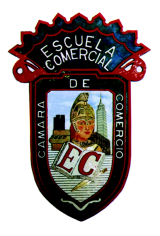 Write the definition of auditing Mention the importance of auditing Indicate the meaning of auditing norms Mention the classification of auditing norms What does personal auditing norms refer to?Mention the classification of personal auditing norms What is personal training and professional skills?What is professional care and diligence?What is the meaning of independence?What does work execution norms refer to? Mention the classification of work execution normsWhat is planning and supervision?What is study and evaluation of internal controls?What is sufficient and precise evidence?What does information norms refer to? Mention the modalities of the auditor opinion in a financial audit What is a clean or without limitations opinion?What is an opinion with limitations?What is an adverse or negative opinion?What is an abstention of opinion?What is administrative auditing?Mention the difference between internal and external administrative auditingWhat is the purpose of the financial auditing?List the objectives of administrative auditExplain the objective of organizationExplain the objective of productivityWhat is the objective of service?What is the objective of quality?Explain the objective of changeIn which type of organizations can administrative auditing be implemented?What is internal audit?List the 10 points that the American Institute of Management considers for and audit to an entity with profit purposesMention the five stages that the Factorial Analysis of Banco de Mexico considers for an evaluationExplain the planning research stageExplain the analyze stageWhat is combine findings?What is to present a diagnosis?Indicate the 10 factors  of the business operation determined by Banco de Mexico Mention the stages of the study framework proposed by Fernandez ArenaWhich are enterprise objectives?Explain social objectivesExplain service objectivesIndicate three Mexican authors that collaborate with proposals to the administrative auditMention the contributions of Alfonso Mejía FernándezIndicate the contributions of Manuel DÁzaolaIndicate the contributions of Roberto Macías PinedaWhat is control? Mention 5 purposes of internal controlIndicate two characteristics of accounting internal controlsIndicate three characteristics of administrative internal controlsMention the stages of the control process?What is establish parameters?What is measure performance?What is compare performance against parameters?What includes to take corrective actions?Which are the most used techniques for management investigation?  Mention the stages of documental investigationWhat is the purpose of direct observation?Mention the stages of direct observationMention the modalities of surveys  What is the purpose of applying questionnaires in an audit? Mention attitudes to have a confident environment in an interviewIndicate three attitudes that may harm the interviewIndicate seven responsibilities of the auditor leaderMention five responsibilities of the auditor in the audit work Describe the responsibilities of the customer in an auditWhat is audit scope?What is an audit program?What is the importance of an audit program?Within management analysis techniques What is an organizational chart?What is a flow charts?What is sampling and decision trees?What is a statistical graphic?Mention four factors that determine the election of a managerial analysis techniqueWhat is an audit technique?What is the purpose of an audit technique?Explain the meaning and characteristics of the General StudyWhat is the Analysis technique?What involves the Inspection?What is a Confirmation?What is Investigation?Explain the Statement techniqueWhat is the Certification technique?What is the Observation technique?What involves the Calculation audit technique?What is the purpose of the purchase area?What is necessary to review in an audit to the purchase area? Mention  the main activities of the credit and collection areaWhat does the management auditing review in the credit and collection area? Indicate the aspects to consider in the auditing plan to the credit and collection areaMention the objectives of the management audit to the marketing area Indicate functions to be analyzed in a management audit to human resourcesMention and explain the stages of the auditing process What is a follow up audit and what´s its purpose? Indicate the stages of the follow up auditMention the structure of the final audit report Indicate three possible readers of the audit reportWhat does the body of the audit report include?What does the preliminary section include?What does the conclusions section include?Group: F53A / Prof. Rosa María López Larios